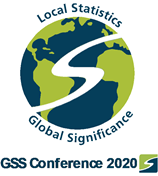 Government Departments - Parallel and Poster session Abstract SubmissionGovernment Departments - Parallel and Poster session Abstract SubmissionGovernment Departments - Parallel and Poster session Abstract SubmissionName:Department: Department: Contact Email:Contact Number:Contact Email:Contact Number:Contact Email:Contact Number:Are you submitting an abstract for a parallel session or a poster presentation? (Delete as appropriate)Are you submitting an abstract for a parallel session or a poster presentation? (Delete as appropriate)Parallel/PosterIf you are submitting for Parallel sessions do you have a preferred session length (including 10/15 mins question time)?If you are submitting for Parallel sessions do you have a preferred session length (including 10/15 mins question time)?30 Mins/45 Mins/No Preference/ NAIf you are submitting for Parallel sessions do you have a preferred day of presentation?If you are submitting for Parallel sessions do you have a preferred day of presentation?Day 1/Day 2/No preference/NAIf selected do you consent to your slides beingshared with delegates after the conference?If selected do you consent to your slides beingshared with delegates after the conference?Yes/NoIf selected how many people will be presenting at the conferenceIf selected how many people will be presenting at the conferenceAbstract (Max 1 page – including text and graphics):